عنوان:
بررسي اثرات روش ها و غلظت هاي مختلف کاربرد هيوميک اسيد بر جوانه زني، رشد و عملکرد گندم در شرايط ديم مقطع تحصیلیدانشکدهدانشگاه/ مؤسسه آموزشی و پژوهشی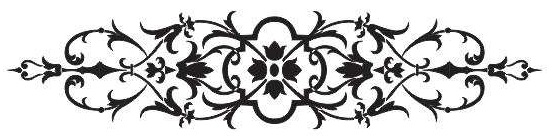 کارشناسی ارشدکشاورزیلرستانرشته تحصیلینام استاد راهنمانام دانشجومهندسی تولید و ژنتیک گیاهیمحمود غلامیامیر رئیسوندیشماره همراه استاد راهنمانام استاد مشاورشماره همراه دانشجو09133585969حمیدرضا عیسوند09166602370